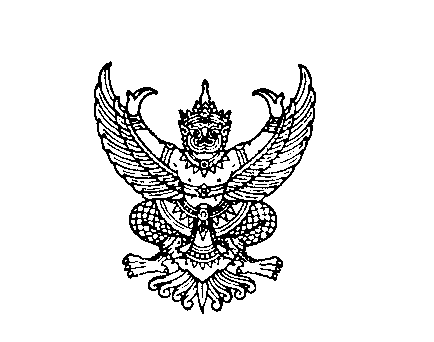 ที่ มท ๐๘20.2/ ว					          กรมส่งเสริมการปกครองท้องถิ่น							ถนนนครราชสีมา เขตดุสิต กทม. ๑๐๓๐๐						          มกราคม 2564เรื่อง  	การป้องกันและแก้ไขปัญหาฝุ่นละอองขนาดเล็ก (PM2.5) ไฟป่าและหมอกควันขององค์กรปกครอง
ส่วนท้องถิ่นเรียน  ผู้ว่าราชการจังหวัด ทุกจังหวัดอ้างถึง	1. หนังสือกรมส่งเสริมการปกครองท้องถิ่น ด่วนที่สุด ที่ มท 0820.2/ว 3781 ลงวันที่ 7 ธันวาคม 2563	2. หนังสือกรมส่งเสริมการปกครองท้องถิ่น ด่วนที่สุด ที่ มท 0820.2/ว 3994 ลงวันที่ 25 ธันวาคม 2563	ตามที่กรมส่งเสริมการปกครองท้องถิ่นได้แจ้งให้จังหวัดซักซ้อมแนวทางในการป้องกัน
และแก้ไขปัญหาฝุ่นละอองขนาดเล็ก (PM2.5) ขององค์กรปกครองส่วนท้องถิ่น เกี่ยวกับการให้ความร่วมมือสนับสนุนการใช้ระบบบัญชาการดับไฟป่าผ่านช่องทาง Line chatbot รวมถึงบังคับใช้กฎหมายอย่างเคร่งครัด
ในการป้องกันและระงับเหตุจากการเผาในที่โล่ง เผาตอซังข้าวและพืชไร่ต่าง ๆ และเผาป่า ตามพระราชบัญญัติ
การสาธารณสุข พ.ศ. 2535 และที่แก้ไขเพิ่มเติม อันเป็นเหตุของปัญหาฝุ่นละอองขนาดเล็ก (PM2.5) รายละเอียดปรากฏตามหนังสือที่อ้างถึง นั้นกรมส่งเสริมการปกครองท้องถิ่นพิจารณาแล้วเห็นว่า เนื่องจากสถานการณ์ฝุ่นละออง
ขนาดเล็ก (PM2.5) ในประเทศไทย ปัจจุบันมีค่าเกินเกณฑ์มาตรฐานและส่งผลกระทบต่อสุขภาพของประชาชน
ในหลายพื้นที่ โดยมีสาเหตุส่วนหนึ่งจากการลักลอบเผาป่า เผาตอซังข้าวและพืชไร่ต่าง ๆ ประกอบกับสภาพภูมิอากาศบางพื้นที่ ทำให้ฝุ่นละอองกระจายตัวในระดับต่ำ เกิดการสะสมในชั้นบรรยากาศเพิ่มสูงขึ้น ดังนั้น 
จึงขอความร่วมมือจังหวัดกำชับองค์กรปกครองส่วนท้องถิ่นในพื้นที่ดำเนินการ ดังนี้	1. ประชาสัมพันธ์ สร้างการรับรู้กับประชาชนถึงสถานการณ์และความจำเป็น ในการป้องกันการเกิด
ฝุ่นละอองขนาดเล็ก (PM2.5) ที่เกิดจากการลักลอบเผาในที่โล่ง เผาตอซังข้าวและพืชไร่ต่าง ๆ และเผาป่า บูรณาการร่วมกับอาสาสมัครต่าง ๆ ในพื้นที่ในการสร้างเครือข่ายการเฝ้าระวัง ติดตาม จัดชุดปฏิบัติการและรายงานให้เป็นระบบที่ชัดเจน	2. หากเกิดเหตุการณ์ลักลอบเผาในที่โล่ง เผาตอซังข้าวและพืชไร่ต่าง ๆ และเผาป่า ให้เข้าระงับเหตุอย่างทันท่วงที โดยจัดชุดปฏิบัติการให้พร้อมรับสถานการณ์ตลอดเวลา พร้อมทั้งรายงานการปฏิบัติงานตามสายการบังคับบัญชา หรือตามแผนงานที่วางไว้ หากเกินศักยภาพในการระงับเหตุให้ประสานการปฏิบัติระหว่างหน่วยงานต่าง ๆ โดยเร็ว	3. ในการปฏิบัติงานและการรายงานสถานการณ์ ให้ดำเนินการภายใต้แผนงานและการบังคับบัญชาของผู้ว่าราชการจังหวัดและนายอำเภอโดยเคร่งครัดและทันสถานการณ์จึงเรียนมาเพื่อโปรดพิจารณา 	ขอแสดงความนับถือ                                        อธิบดีกรมส่งเสริมการปกครองท้องถิ่น